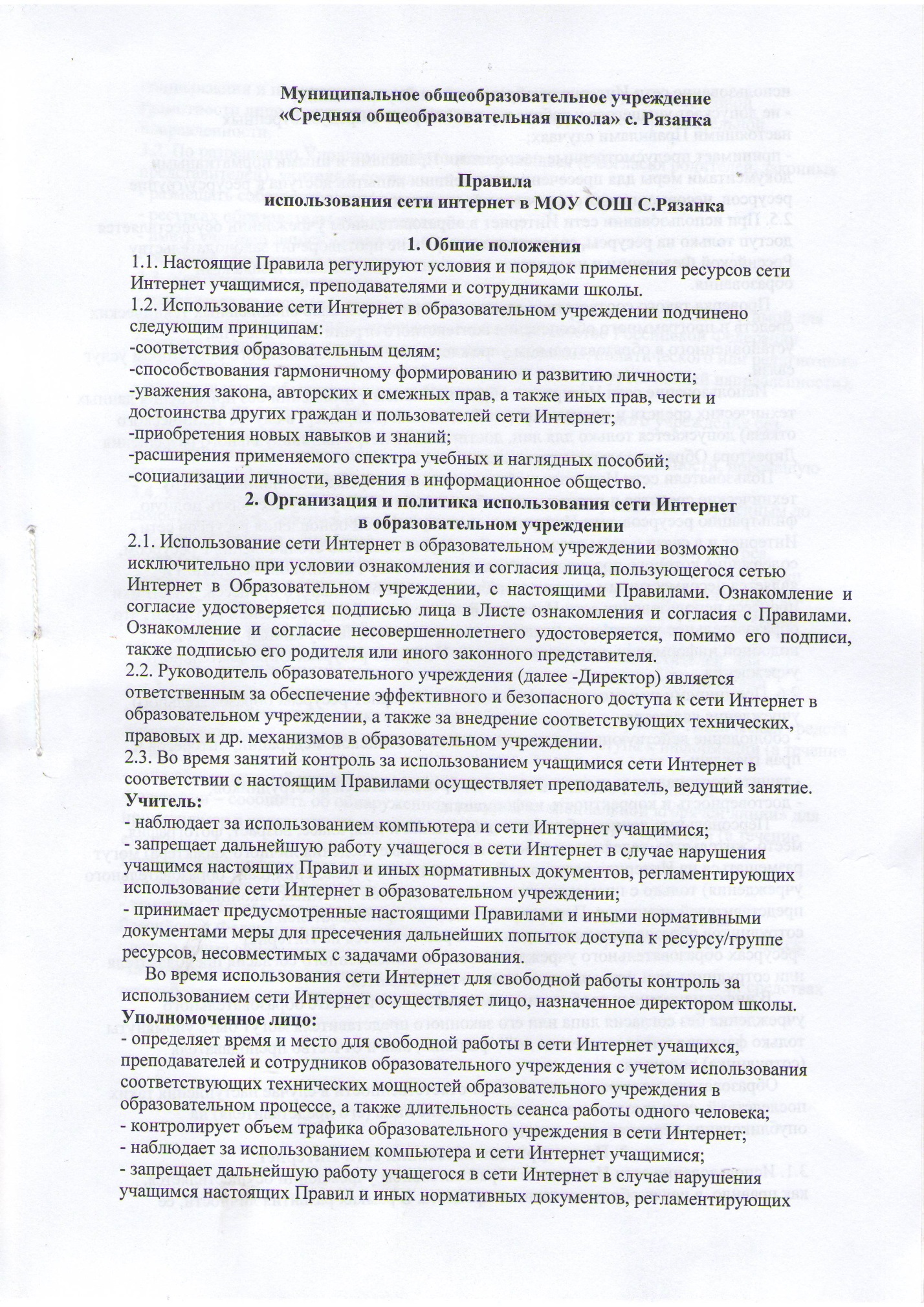 использование сети Интернет в образовательном учреждении;- не допускает учащегося к работе в сети Интернет в предусмотренных настоящими Правилами случаях;- принимает предусмотренные настоящими Правилами и иными нормативными документами меры для пресечения дальнейших попыток доступа к ресурсу/группе ресурсов, несовместимых с задачами образования.2.5. При использовании сети Интернет в образовательном учреждении осуществляется доступ только на ресурсы, содержание которых не противоречит законодательству Российской Федерации и не является несовместимым с целями и задачами образования.      Проверка такого соответствия осуществляется с помощью специальных технических средств и программного обеспечения контекстного ограничения доступа, установленного в образовательном учреждении или предоставленного оператором услуг связи.       Использование сети Интернет в образовательном учреждении без применения данных технических средств и программного обеспечения (например, в случае технического отказа) допускается только для лиц, достигших 18 лет, с индивидуального разрешения Директора Образовательного учреждения.     Пользователи сети Интернет в образовательном учреждении понимают, что технические средства и программное обеспечение не могут осуществлять полную фильтрацию ресурсов сети Интернет в связи с частотой обновления ресурсов сети Интернет и в связи с этим осознают возможную опасность столкновения с ресурсом, содержание которого противоречит законодательству Российской Федерации и является несовместимым с целями и задачами образовательного процесса. Участники процесса использования сети Интернет в образовательном учреждении осознают, что образовательное учреждение не несет ответственности за случайный доступ к подобной информации, размещенной не на Интернет-ресурсах Образовательного учреждения.2.6. Принципами размещения информации на Интернет-ресурсах образовательного учреждения являются:- соблюдение действующего законодательства Российской Федерации, интересов и прав граждан;- защита персональных данных учащихся, преподавателей и сотрудников;- достоверность и корректность информации.       Персональные данные об учащихся (фамилия и имя, класс, возраст, фотография, место  жительства, телефоны и иные контакты, иные сведения личного характера) могут размещаться на Интернет-ресурсах образовательного учреждения (сайт образовательного учреждения) только с письменного согласия родителей или иных законных представителей учащихся. Персональные данные преподавателей и сотрудников образовательного учреждения размещаются на Интернет-ресурсах образовательного учреждения только с письменного согласия преподавателя или сотрудника, чьи персональные данные размещаются.       В информационных сообщениях о мероприятиях на сайте образовательного учреждения без согласия лица или его законного представителя могут быть упомянуты только фамилия и имя учащегося либо фамилия, имя и отчество преподавателя (сотрудника) родителя.      Образовательное учреждение не несет ответственности в случае наступления таких последствий, если имелось письменное согласие лица (его представителя) на опубликование персональных данных.3. Процедура использования сети Интернет3.1. Использование сети Интернет в образовательном учреждении осуществляется, как правило, в целях образовательного процесса. В рамках развития личности, ее социализации и получения знаний в области сети Интернет и компьютерной грамотности лицо может осуществлять доступ к ресурсам не образовательной направленности.3.2. По разрешению Уполномоченного лица учащиеся (с согласия родителей, законных представителей), учителя и сотрудники вправе:- размещать собственную информацию в сети Интернет на Интернет- ресурсах образовательного учреждения;- иметь учетную запись электронной почты на Интернет- ресурсах образовательного учреждения.3.3. Учащемуся запрещается:- находиться на ресурсах, содержание и тематика которых является недопустимой для несовершеннолетних и/или нарушающей законодательство Российской Федерации (эротика, порнография, пропаганда насилия, терроризма, политического или религиозного экстремизма, национальной, расовой и т.п. розни, иные ресурсы схожей направленности);- осуществлять любые сделки через Интернет;- осуществлять загрузки файлов на компьютер образовательного учреждения без разрешения уполномоченного лица;распространять оскорбительную, не соответствующую действительности, порочащую других лиц информацию, угрозы.3.4. Уполномоченное лицо проверяет, является ли данный учащийся допущенным до самостоятельной работы в сети Интернет. 3.5. При случайном обнаружении лицом, работающим в сети Интернет, ресурса, содержимое которого несовместимо с целями образовательного процесса, он обязан незамедлительно сообщить о таком ресурсе Уполномоченному лицу с указанием его Интернет -адреса (URL) и покинуть данный ресурс. Уполномоченное лицо обязано:-принять сообщение лица, работающего в сети Интернет;-довести информацию до сведения директора школы или его заместителей  для оценки ресурса и принятия решения по политике доступа к нему в соответствиис п.2.3 настоящих Правил;- направить информацию о некатегоризированном ресурсе оператору технических средств и программного обеспечения технического ограничения доступа к информации (в течение суток);- если обнаруженный ресурс явно нарушает законодательство Российской Федерации – сообщить об обнаруженном ресурсе по специальной «горячей линии» для принятия мер в соответствии с законодательством Российской Федерации (в течение суток).Передаваемая информация должна содержать:- интернет-адрес (URL) ресурса;- тематику ресурса, предположения о нарушении ресурсом законодательства Российской Федерации либо несовместимости с задачами образовательного процесса;- дату и время обнаружения;- информацию об установленных в образовательном учреждении технических средствах технического ограничения доступа к информации.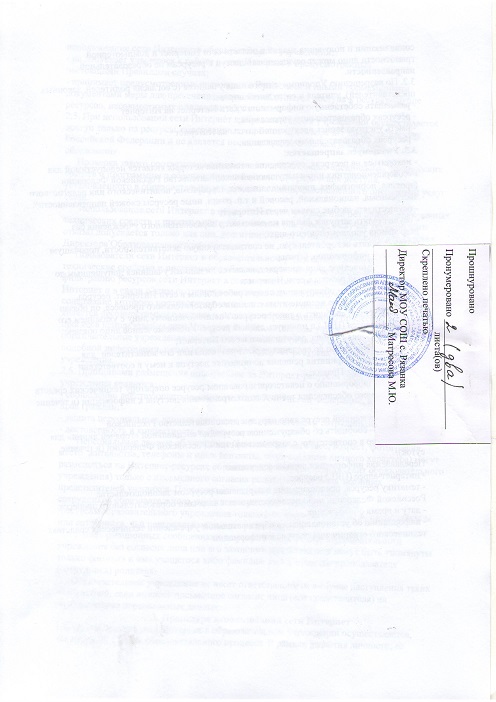 